19.09.Сегодня обучающиеся провели урок "Профессии, связанные с биологией". На данном уроке дети самостоятельно подготовили сообщения о тех профессиях, которые связаны с биологией. Так же обучающиеся работали с микроскопом, анализируя и рассматривая пробные материалы для изучения.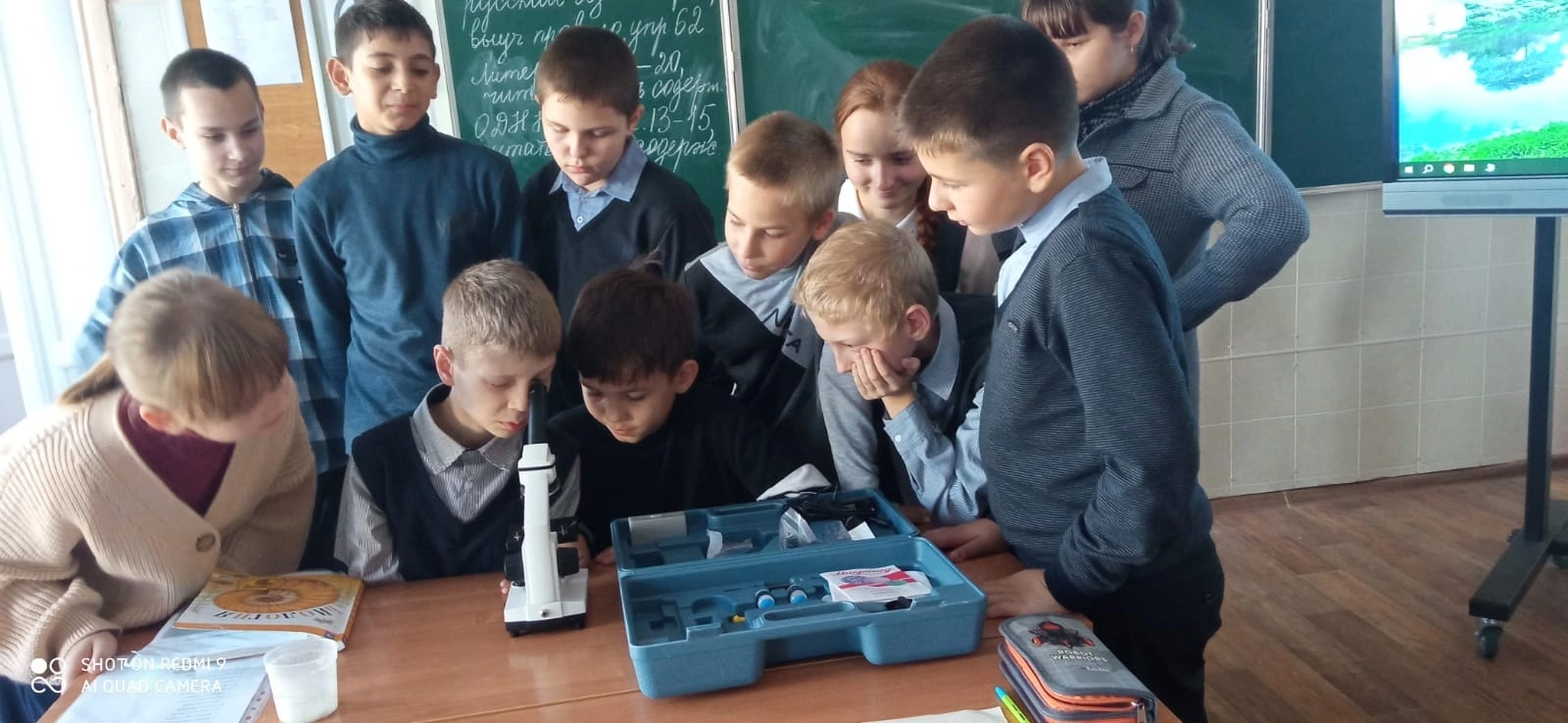 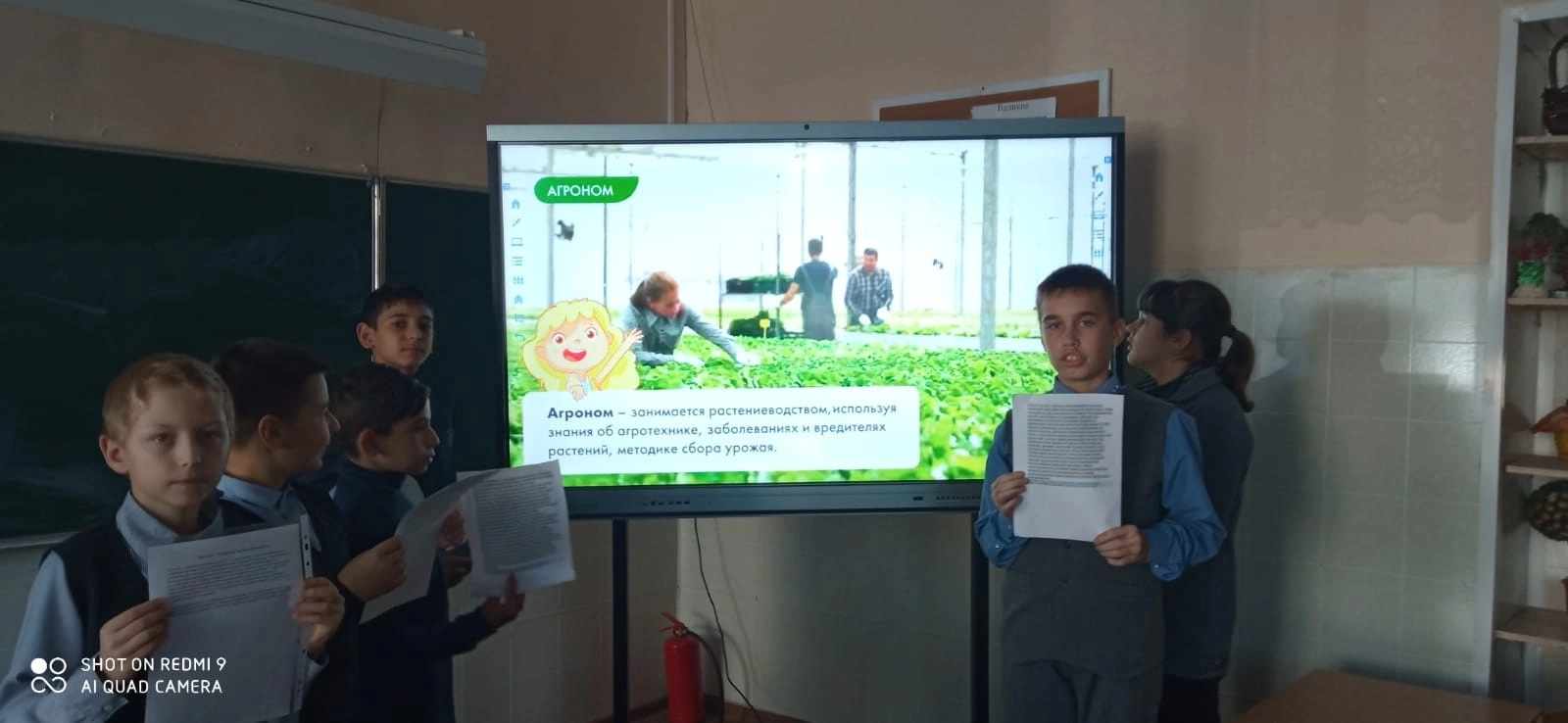 